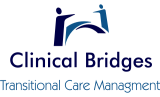 Bridging the gap between acute care and homeTransition Care Management (TCM) Services ProvidedPatient phone contact by clinician within 24hr of DCNP visit at their residence usually in 3-5 days after DCRefill/adjust prescriptions for up to 30 daysRisk assessment at initial visit to determine risk of readmission and frequency of follow up visitsCoordination of care and communication with home health, PCP, specialists at each visitThorough review of hospital and facility records with follow up on labs/diagnostics/orders. Mobile labs, xrays, Ultrasounds, EKG as indicatedRecords left for PCP f/u appt in the patient home.Additional visits as clinically indicated to prevent readmissions based on risk assessment.Education of the patient and family on the diagnoses, disease processes, medications, follow up appointments, and discharge instructionsAssistance with coordinating readmission to the acute care/rehab system if indicated within 30 days DCEnd of 30 day f/u visit or call to verify status/stability before discharge from services to verify clinical stabilityReferral to PCP or chronic house call MD if indicatedReferrals of patients from the home to our partner facilities